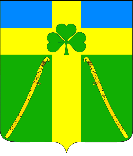 РЕШЕНИЕСОВЕТА ВОЗДВИЖЕНСКОГО СЕЛЬСКОГО ПОСЕЛЕНИЯКУРГАНИНСКОГО РАЙОНАот __17.10.2019___                                                                                                  № ___13___станица ВоздвиженскаяОб утверждении структуры администрации Воздвиженского сельского поселения Курганинского района	В соответствии со статьей 23 Устава Воздвиженского сельского поселения Курганинского района и в целях обеспечения более эффективной деятельности администрации Воздвиженского сельского поселения Курганинского района, Совет Воздвиженского сельского поселения Курганинского района р е ш и л:Утвердить структуру администрации Воздвиженского сельского поселения Курганинского района (прилагается).2. Признать утратившим силу решение Совета Воздвиженского сельского поселения Курганинского района от 1 июня 2016  года № 87 «Об утверждении структуры администрации Воздвиженского сельского поселения Курганинского района».3. Контроль за выполнением настоящего решения оставляю за собой.4. Решение вступает в силу со дня его подписания.Глава Воздвиженского сельского поселения Курганинского района                                                             О.В. Губайдуллина Структура администрацииВоздвиженского сельского поселения Курганинского районаПриложениеУТВЕРЖДЕНАрешением Совета Воздвиженского сельского поселения Курганинского районаот _17.10.2019__ № __13__